ПАМ’ЯТКА «П’ЯТЬ ШЛЯХІВ ДО СЕРЦЯ ДИТИНИ»Дотик один із найважливіших проявів любові людини. Тактильна ласка однаково важлива як для дівчаток, так і для хлопчиків. Тому коли ви виражаєте свою любов за допомогою ніжних дотиків, поцілунків, цим можна сказати набагато більше, ніж словами «Я тебе люблю».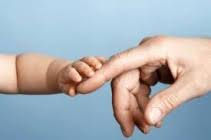 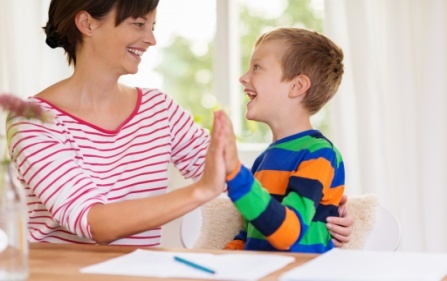 Слова заохочення коли ми хвалимо дитину то дякуємо їй за те, що вона зробили, чого досягла сама. Проте не треба хвалити дитину надто часто, тому що слова втратять усю силу і сенс. Пам’ятайте: кожне схвалення має бути обґрунтованим і щирим.Час це ваш дарунок дитині. Ви ніби говорите їй: «Ти мені потрібна». Інколи діти роблять погані вчинки саме для того, щоб звернули на них увагу.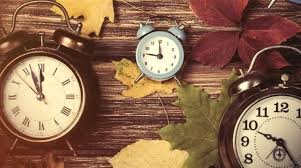 Подарунок це символ любові тоді, коли дитина відчуває, що  справді турбуються про неї. Справжній подарунок дається не в обмін на щось, а просто так. Подарунки не обов’язково купувати, їх можна 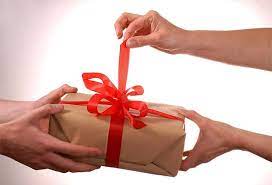 ПАМ’ЯТКА «П’ЯТЬ ШЛЯХІВ ДО СЕРЦЯ ДИТИНИ»Дотик один із найважливіших проявів любові людини. Тактильна ласка однаково важлива як для дівчаток, так і для хлопчиків. Тому коли ви виражаєте свою любов за допомогою ніжних дотиків, поцілунків, цим можна сказати набагато більше, ніж словами «Я тебе люблю».Слова заохочення коли ми хвалимо дитину то дякуємо їй за те, що вона зробили, чого досягла сама. Проте не треба хвалити дитину надто часто, тому що слова втратять усю силу і сенс. Пам’ятайте: кожне схвалення має бути обґрунтованим і щирим.Час це ваш дарунок дитині. Ви ніби говорите їй: «Ти мені потрібна». Інколи діти роблять погані вчинки саме для того, щоб звернули на них увагу.Подарунок це символ любові тоді, коли дитина відчуває, що  справді турбуються про неї. Справжній подарунок дається не в обмін на щось, а просто так. Подарунки не обов’язково купувати, їх можназнаходити, робити самим. Подарунком може стати що завгодно: польові квіти, камінчики, чудернацької форми гілочка, горішок. Головне – придумати, як його подарувати.Допомога кожного дня діти звертаються до вас із різноманітними запитаннями, проханнями. Завдання вихователя – почути їх і відповісти. Якщо ми допомагаємо дитині й робимо це з радістю, то душа її наповнюється любов’ю. Допомога дітям – не означає повністю обслуговувати їх.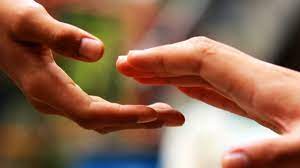 знаходити, робити самим. Подарунком може стати що завгодно: польові квіти, камінчики, чудернацької форми гілочка, горішок. Головне – придумати, як його подарувати.Допомога кожного дня діти звертаються до вас із різноманітними запитаннями, проханнями. Завдання вихователя – почути їх і відповісти. Якщо ми допомагаємо дитині й робимо це з радістю, то душа її наповнюється любов’ю. Допомога дітям – не означає повністю обслуговувати їх.